si Vás dovolujeme pozvat na seminář„Sdílené rodičovství – patchworkové rodiny“Akreditace náleží společnosti NIDAR MPSV ČR: Název kurz: Sdílené rodičovství – patchworkové rodiny (8 hodin). Číslo akreditace: A2023/0238-SP/PC – akreditace pouze MPSVAnotaceRozpad rodičovského vztahu je statisticky významným jevem (dle některých statistik se rozvádí až 40 % manželství). K rozpadům rodičovských vztahů dochází často v situaci, kdy jsou děti relativně malé, významná část rodičů tedy pochopitelně postupně naváže další partnerské vztahy. Tito noví partneři a partnerky se v různé míře stávají součástí rodinného systému, což může mít vliv, jak na biologické rodiče, děti, ale i tyto nově příchozí samotné. Většina služeb, kteří pracují s rodinami v situaci rozpadu rodiny se těmto budoucím situacím a novým členům a členkám rodin nevěnuje ani s nimi nijak systematicky nepracuje. Pro všechny zúčastněné může být obtížné uchopit svou novou roli (zda a jak se mají podílet na výchově a péči o děti, jak si vytvořit vztahy). Může být složité vztahy biologických rodičů, jejich nových partnerů a děti pochopit a zpřehlednit. Příchod nových partnerů/partnerek může být potenciálním zdrojem oživení konfliktu mezi biologickými rodiči, vhodnou edukací a podporou nejen biologických rodičů, ale i jejich partnerů/partnerek je možné i tuto novou situaci zvládnou tak, aby nedošlo k ohrožení dítěte/dětí.   Součástí ceny je osvědčení o absolvování semináře, materiály k tématu v elektronické podobě Jak se přihlásit:  	Zaplaťte účastnický poplatek a vyplňte přihlašovací formulář, prostřednictvím našich webových stránek www.topseminare.cz . Úředníci ÚSC mohou realizovat platbu za seminář až po obdržení faktury po semináři. Nejasnosti a dotazy rádi vyřídíme telefonicky či emailem (kontakty viz výše nebo na webových stránkách). Ve lhůtě tři dny a méně před konáním akce není možné zrušit účast na semináři. Kdykoli je možné nahlásit náhradníka na info@topseminare.cz. Zaplacení a smluvní podmínky: Úhradu semináře proveďte na náš účet č. 5000500032/5500 Raiffeisen Bank, neopomeňte uvést správný variabilní symbol. Daňový doklad obdrží účastníci v den konání semináře. V případě neúčasti se vložné nevrací, ale je možné poslat náhradníka             TOP Semináře s.r.o.,Vzdělávací agenturaAkreditace programů MPSV a MV ČRZátiší 476/12, Ostrava – Svinov, 721 00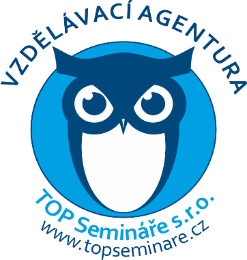 IČ: 06546897 Mobil:602 707 481, E-mail: info@topseminare.czvíce informací na: www.topseminare.czSdílené rodičovství – patchworkové rodinySdílené rodičovství – patchworkové rodinyAkreditace: MPSV: A2023/0238-SP/PC (8. vyučovacích hodin) kombinovaná forma
Variabilní symbol: 20241221Přednáší: Mgr. Terezie Pemová - Národní institut pro rodinu a děti, spoluautorka knih s danou problematikou, uznávaná lektorka.Termín konání: 3.12. 2024 (úterý) od 8,00 hod. (prezence od 7,30hod – 8,00 hod.)
Místo konání: ONLINE ZOOMCena:1 790 Kč / osobaOrganizace: TOP. Semináře s.r.o.  IČ: 06546897